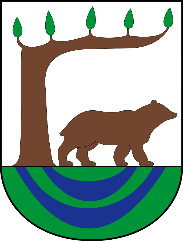 ZGŁOSZENIE DO SZKOŁY OBWODOWEJ
W SZKOLE PODSTAWOWEJ W ZESPOLE KSZTAŁCENIA W WIELKIM KLINCZUOD 1 WRZEŚNIA 2021Niniejszym zgłaszam dziecko do przyjęcia do klasy pierwszej poniższej szkoły, która ze względu na miejsce zamieszkania dziecka jest szkołą obwodowąDANE IDENTYFIKACYJNE I ADRESOWE KANDYDATADANE RODZICÓW(W przypadku, gdy ustanowiono opiekę prawną nad dzieckiem, należy podać dane opiekunów prawnych)INFORMACJE DOTYCZĄCE PRZETWARZANIA DANYCH OSOBOWYCH Administratorem danych osobowych przetwarzanych w procesie rekrutacji do szkoły jest: Zespół Kształcenia w Wielkim Klinczu, ul. Szkolna 22, 83-423 Wielki Klincz, tel. 58 686 15 53, e-mail: zkwk1@wp.pl Szkoła wyznaczyła Inspektora ochrony danych, z którym można skontaktować się poprzez email: iod@zkwkl.koscierzyna.pl lub listownie na adres szkoły. Należy pamiętać, iż dane te służą wyłącznie do kontaktu w sprawach związanych bezpośrednio z przetwarzaniem danych osobowych, a Inspektor ochrony danych nie posiada i nie udziela informacji dotyczących przebiegu procesu naboru, w szczególności informacji o ofercie szkoły, statusie zgłoszenia, punktacji, kryteriach ani wynikach rekrutacji.Dane osobowe kandydata oraz rodziców lub opiekunów prawnych kandydata – w zakresie zawartym w niniejszym zgłoszeniu będą przetwarzane w celu przyjęcia do szkoły obwodowej, na podstawie  art. 6 ust. 1 lit. c) Rozporządzenia Parlamentu Europejskiego i Rady (UE) 2016/679 z dnia 27 kwietnia 2016 r. w sprawie ochrony osób fizycznych w związku z przetwarzaniem danych osobowych i w sprawie swobodnego przepływu takich danych oraz uchylenia dyrektywy 95/46/WE (ogólnego rozporządzenia o ochronie danych Dz.Urz. UE 2016: L.119/1), dalej zwane RODO, w związku z przepisami Rozdziału 6 ustawy z dnia 14 grudnia 2016 roku Prawo oświatowe (Dz.U. 2019 poz. 1481, ze zmianami).Dane osobowe nie będą przekazywane do państwa trzeciego ani do organizacji międzynarodowej.Dane zgromadzone związane z przyjęciem dziecka do szkoły obwodowej będą przechowywane przez szkołę nie dłużej niż do końca okresu, w którym uczeń uczęszcza do tej szkoły (zgodnie z art. 160 ust. 1 ustawy Prawo oświatowe). Odbiorcami danych mogą być podmioty, którym przekazano dane osobowe – z wyjątkiem organów publicznych, które mogą otrzymać dane osobowe w ramach konkretnego postępowania administracyjnego. Odbiorcami danych mogą być podmioty wspierające szkołę w realizowaniu statutowych zadań, w szczególności w zakresie obsługi informatycznej i prawnej.Gromadzone dane nie będą przekazywane do państwa trzeciego lub organizacji międzynarodowej.Zgodnie z RODO rodzicom lub opiekunom prawnym przysługuje:prawo dostępu do swoich danych oraz otrzymania ich kopii (art. 15 RODO);prawo do sprostowania (poprawiania) swoich danych (art. 16 RODO);prawo do usunięcia danych osobowych, w sytuacji, gdy przetwarzanie danych nie następuje w celu wywiązania się z obowiązku wynikającego z przepisu prawa lub w ramach sprawowania władzy publicznej (art. 17 RODO); prawo do ograniczenia przetwarzania danych (art. 18 RODO);prawo do przenoszenia danych (art. 20 RODO);prawo do wniesienia sprzeciwu wobec przetwarzanych danych na podstawie przesłanki określonej w  art. 6 ust. 1 lit. e-f RODO (art. 21 RODO);prawo do wniesienia skargi do Prezes UODO (na adres Urzędu Ochrony Danych Osobowych, ul. Stawki 2, 00 - 193 Warszawa).Podanie danych zawartych w niniejszym formularzu i dołączonych dokumentach nie jest obowiązkowe, jednak jest warunkiem umożliwiającym ubieganie się o przyjęcie do szkoły obwodowej.W trakcie przetwarzania danych na potrzeby procesu przyjęcia dziecka do szkoły obwodowej nie dochodzi do zautomatyzowanego podejmowania decyzji ani do profilowania, o których mowa w art. 22 ust. 1 i 4 RODO. Oznacza to, że żadne decyzje dotyczące przyjęcia do szkoły obwodowej nie zapadają automatycznie oraz że nie buduje się żadnych profili uczniów.OŚWIADCZENIE DOTYCZĄCE TREŚCI WNIOSKUOświadczam, że wszystkie podane w niniejszym Zgłoszeniu dane są zgodne ze stanem faktycznym. Jestem świadomy(a) odpowiedzialności karnej za złożenie fałszywego oświadczenia. ……………………….......................						………………………....................... podpis matki/opiekunki prawnej						     podpis ojca/opiekuna prawnegoINNE INFORMACJE O DZIECKU(dodatkowe informacje przekazywane dobrowolnie przez rodzica/opiekuna prawnego, zgodnie z art. 155 ustawy z dnia 14 grudnia 2016 roku – Prawo oświatowe)………………………………………………………………………………………………………………………………………………….……………………………..….………………………………………………………………………………………………………………………………………………….……………………………..….………………………………………………………………………………………………………………………………………………….……………………………..….…………………………………........................................................................................................................................................Wypełnia szkołaWypełnia szkołaData złożeniaGodzina złożeniaSzkoła obwodowaNazwa szkoły:                  Szkoła Podstawowa im. Komisji Edukacji NarodowejAdres szkoły:                                 83-423 Wielki Klincz, ul. Szkolna 22Dane dzieckaDane dzieckaDane dzieckaDane dzieckaDane dzieckaDane dzieckaDane dzieckaDane dzieckaDane dzieckaDane dzieckaDane dzieckaDane dzieckaDane dzieckaDane dzieckaImiona:Nazwisko:Data urodzenia:PESEL:W przypadku braku numeru PESEL należy podać rodzaj, serię oraz numer innego dokumentu tożsamości: W przypadku braku numeru PESEL należy podać rodzaj, serię oraz numer innego dokumentu tożsamości: W przypadku braku numeru PESEL należy podać rodzaj, serię oraz numer innego dokumentu tożsamości: W przypadku braku numeru PESEL należy podać rodzaj, serię oraz numer innego dokumentu tożsamości: Adres zamieszkaniaAdres zamieszkaniaAdres zamieszkaniaAdres zamieszkaniaAdres zamieszkaniaAdres zamieszkaniaAdres zamieszkaniaAdres zamieszkaniaAdres zamieszkaniaAdres zamieszkaniaAdres zamieszkaniaAdres zamieszkaniaAdres zamieszkaniaAdres zamieszkaniaMiejscowość:Ulica:Nr domu:Nr lokalu:Nr lokalu:Nr lokalu:Nr lokalu:Nr lokalu:Kod pocztowy:Poczta:Poczta:Poczta:Poczta:Poczta:Matka/opiekunka prawnaOjciec/opiekun prawnyImię i nazwisko:Telefon:Adres e-mail:Adres zamieszkaniaAdres zamieszkaniaAdres zamieszkaniaMiejscowość:Ulica:Nr budynku:Nr lokalu:Kod pocztowy:Poczta: